公司代码：                                                    公司简称：Guangshen Railway Company Limited（于中华人民共和国注册成立之股份有限公司）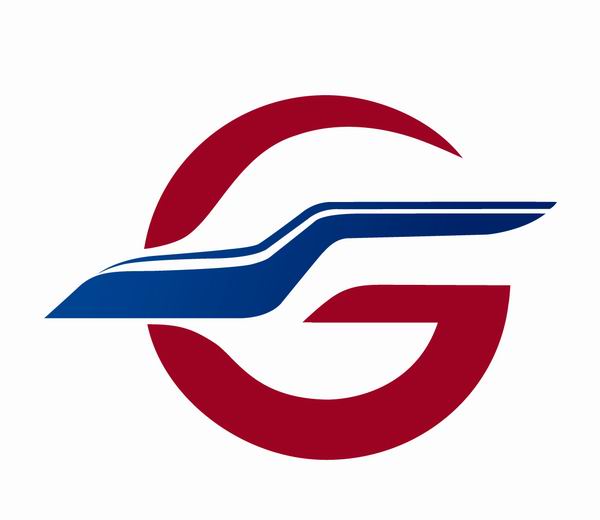 2019年年度报告2020年3月30日重要提示目录第一节	释义	3第二节	公司简介和主要财务指标	4第三节	公司业务概要	7第四节	董事会报告（含管理层讨论与分析）	8第五节	重要事项	18第六节	普通股股份变动及股东情况	23第七节	优先股相关情况	26第八节	董事、监事、高级管理人员和员工情况	27第九节	公司治理	34第十节	公司债券相关情况	43第十一节	财务报告	44第十二节	备查文件目录	118释义公司简介和主要财务指标公司基本资料公司简介公司于按照《公司法》在中国深圳市注册成立。1996年5月，公司发行的H股和美国存托股份分别在联交所和纽交所上市；2006年12月，公司发行的A股在上交所上市；2007年1月，公司运用发行A股所募集资金成功收购广州至坪石段铁路，公司经营范围由区域铁路进入全国铁路骨干网络。目前，公司是中国唯一一家在上海、香港和纽约三地上市的铁路运输企业。公司主要经营铁路客货运输业务及与香港铁路有限公司合作经营过港直通车旅客列车运输业务，并为国内其他铁路公司提供铁路运营服务。公司亦经营铁路设施技术综合服务、商业贸易及兴办各种实业等与公司宗旨相符的其他业务。公司独立经营的深圳—广州—坪石铁路，营业里程，纵向贯通广东省全境。其中广坪段为中国铁路南北大动脉——京广线南段；广深段是中国内陆通往香港的两条铁路通道之一，连接京广、京九、三茂、平南、平盐、厦深铁路、穗莞深城际和香港铁路东铁线，是中国铁路交通网络的重要组成部分。客运业务是公司最主要的运输业务。于2019年12月31日，公司每日开行旅客列车246.5对，其中：广深城际列车105对（含广州（东）至深圳城际列车92对，广州东至潮汕跨线动车组12对，深圳至怀集跨线动车组1对），直通车10对（广九直通车9 对、京沪九直通车1对），长途车131.5对（含广佛肇城际 10.5对，广州（东）至桂林北、南宁东、贵阳北和厦门的跨线动车组7对）。公司广深城际列车实施公交化运营，在客流高峰期平均每10分钟就有1对“和谐号”电动车组在广深间开行。公司与香港铁路有限公司合作经营的过港直通车是穗港两地的重要交通工具之一。公司组织开行多列以广州、深圳为始发终到站的长途旅客列车，通达全国大部分省、自治区和直辖市。货运业务是公司重要的运输业务。公司不仅拥有完善的货运设施，能有效地进行整车、零担、集装箱、笨重货物、危险货物、鲜活货物和超限货物的运输，而且经营的铁路线路与广州、深圳地区的主要港口紧密相连，同时还通过铁路专用线与珠三角地区的若干大型工业区、物流园区和厂矿企业相连。公司货物运输的主要市场为中国内陆中长途运输，在中国内陆中长远距离货物运输方面具有竞争优势。铁路运营服务是公司自2009年12月武广铁路开通运营以来开拓的一项客货运输延伸业务。目前，公司已经为武广铁路、广珠城际、广深港铁路、广珠铁路、厦深铁路、赣韶铁路、南广铁路、贵广铁路、珠三角城际、茂湛铁路、深茂铁路和梅汕铁路等提供该项服务，铁路运营服务已成为公司一个新的业务增长点。未来，随着“泛珠三角”地区一系列高速铁路和城际铁路的陆续建成并投入运营，公司提供铁路运营服务的区域范围将更加广泛。近三年主要会计数据和财务指标主要会计数据单位：  币种：主要财务指标境内外会计准则下会计数据差异2019年分季度主要财务数据公司业务概要报告期内公司主要资产发生重大变化情况的说明董事会报告(含管理层讨论与分析) 董事长致辞各位股东：本人谨此代表董事会欣然宣布公司2019年度经审计的经营业绩，敬请各位股东审阅。经营回顾2019年，面对国内外风险挑战明显上升的复杂局面，中国坚持稳中求进工作总基调，坚持新发展理念，坚持以供给侧结构性改革为主线，积极推动高质量发展，国民经济运行总体平稳，主要预期目标较好实现，全年完成国内生产总值（GDP）人民币99万亿元，同比增长6.1%；与此同时，全国铁路客货运均实现稳步增长，全年完成旅客发送量36.60亿人，同比增长8.4%，完成货物发送量43.89亿吨，同比增长7.2%。面对良好的宏观经济和行业发展环境，公司在董事会的正确领导下，全体员工齐心协力，紧密围绕公司经营目标，聚焦“交通强国、铁路先行”，深化“强基达标、提质增效”，深入实施货运增量行动、客运提质计划，组织开展“三保三增”攻坚战，通过采取“以货补客、拓展铁路运营业务、增开跨线城际动车组列车”等措施积极应对高铁分流和香港修例事件的影响，较好地完成了董事会年初确定的各项任务指标，报告期内公司运输安全保持稳定，营业收入稳步增长，净利润与上年同期基本持平。2019年，公司完成旅客发送量8,513.05万人，同比下降4.72%；货物发送量1,624.05万吨，同比增长3.39%；实现营业收入人民币211.78亿元，同比增长6.81%；归属于上市公司股东的净利润人民币7.48亿元，同比下降4.54%；基本每股收益人民币0.11元。2019年，公司董事会认真履行《公司章程》赋予的职责，全体董事诚信勤勉地开展工作，致力于提高公司治理水平和规范公司经营管理行为。公司全年召开2次股东大会、5次董事会会议和7次审核委员会会议，对涉及公司利润分配、财务预算、生产经营、关联交易、制度建设、会计政策变更、董监事更换和高级管理人员聘任等方面的重大事项进行了科学决策，促进了公司的持续发展。公司一直致力于提升企业价值，并坚持长期稳定的现金分红政策，为股东提供良好和持续的回报。董事会已建议派发2019年度末期现金股息每股人民币0.06元，占本年度基本每股收益的54.55%。上述建议尚待提交公司2019年度股东周年大会审议批准。前景展望本人在此提醒各位股东，本公司在本报告中包括一些预期性描述，例如对国内外经济形势及铁路运输市场的某些预期性描述，对本公司2020年乃至未来的工作计划的描述。这些预期性描述受限于诸多不确定性因素的影响，实际发生的情况可能与本公司的预期性描述存在较大差异，不构成本公司对未来经营业绩的承诺，敬请注意投资风险。2020年，是中国全面建成小康社会和“十三五”规划的收官之年，面对复杂多变的内外部环境，加之新冠肺炎疫情的短期冲击，我国经济面临较大的下行压力，经济增速可能进一步放缓，但我们更应该看到，中国的发展仍处于重要战略机遇期，中国经济长期向好的发展趋势并未发生变化，通过深入推进供给侧结构性改革、深化改革开放以及加快经济结构优化升级，中国经济仍可实现持续稳定健康发展；在行业发展方面，尽管突然爆发的新冠肺炎疫情短期内对铁路运输带来了较大的影响，但随着宏观经济的稳定发展以及全国高速铁路网和城际铁路网的日益完善，2020年全国铁路客货运输市场需求有望保持稳定。2020年，面对上述经营环境，本公司将以习近平新时代中国特色社会主义思想为指导，深入贯彻落实国家、行业主管部门对铁路工作的部署，深入践行“交通强国、铁路先行”初心使命，在坚决做好新冠肺炎疫情防控和安全生产工作的基础上，坚持以市场为导向，以经济效益为中心，努力适应经济发展新常态和行业管理新体制，主动对接“一带一路”、粤港澳大湾区、深圳先行示范区等国家重大战略，深化铁路运输供给侧结构性改革，强化成本费用控制，持续提升运输服务质量和经营管理水平，统筹抓好安全、运输、经营、建设、稳定等各方面工作，为全面建成小康社会和“十三五”规划圆满收官作出更大贡献。本人及董事会成员相信，在新的一年里，在全体股东和社会各界的大力支持下，在董事会、监事会、管理层和全体员工的共同努力下，公司各项事业一定能够取得新的进步，为股东创造新的价值，为社会发展做出新的贡献。                                                                         承董事会命                                                                            武勇                                                                           董事长中国·深圳2020年3月30日主营业务分析利润表及现金流量表相关科目变动分析表资产、负债情况分析投资状况分析对外股权投资总体分析关于公司未来发展的讨论与分析其他披露事项流动性和资金来源报告期内，公司的资金来源主要为经营活动收入，资金运用主要为经营及资本性支出、缴纳税款等。公司现金流量充足，公司认为有足够的营运资金、银行信贷及其他资金来源满足经营发展的需要。于报告期末，公司无任何形式的借款。有关截止报告期末公司的资本性承诺和经营性承诺事项，已列载于财务报表附注九。于报告期末，公司无任何资产抵押或担保情况，亦无任何委托存款，公司资产负债率（按负债期末余额除以总资产期末余额计算）为21.02%。汇率波动风险及相关对冲公司承受的外汇风险主要与美元及港币有关。除进口采购业务及对境外投资者的股利支付以外币进行结算外，公司的其他主要业务活动均以人民币结算。人民币不可自由兑换为其他外币，其兑换受到中国政府所颁布的汇率及外汇管制法规的限制。所有以外币计价的货币性资产及负债均受到外币汇率波动风险的影响。公司并未使用任何金融工具对冲外汇风险，目前主要通过监控外币交易和外币资产及负债的规模来最大程度降低面临的外汇风险。税项公司于报告期内所适用税项的详情，已列载于财务报表附注四。资本化利息 报告期内，公司无计入固定资产及在建工程的利息。物业及固定资产报告期内，公司持有的物业均作为发展之用，且其百分比率（按联交所《上市规则》第14.04(9)条所界定）未超过5%，有关报告期内公司所持物业及固定资产的变动情况，已列载于财务报表附注五(12)。未分配利润公司未分配利润于报告期内的变动情况，已列载于股东权益变动表和财务报表附注五(33)。盈余公积公司盈余公积于报告期内的变动情况，已列载于股东权益变动表和财务报表附注五(32)。附属公司于报告期末，公司所拥有的主要附属公司之详情，已列载于财务报表附注六。持有的重大投资、附属公司及联营公司的重大收购及出售情况，以及未来作重大投资或购入资本资产的计划报告期内，除本年度报告所披露者外，公司没有持有任何重大投资，没有进行有关附属公司及联营公司的任何重大收购及出售，亦没有任何重大投资或购入资本资产的确实计划。或有负债于报告期末，公司无或有负债。固定息率于报告期末，公司没有任何按固定息率所作的借贷。法律及规则情况报告期内，公司已遵守对公司有重大影响的所有有关法律及规则。公司董事会成员截至本报告披露之日，公司董事会成员名单列示如下：执行董事：武勇、胡酃酃、郭向东非执行董事：郭吉安、郭继明、张哲独立非执行董事：陈松、贾建民、王云亭附属公司的董事于报告期末，公司附属公司中除东莞市常盛实业有限公司、增城荔华股份有限公司外，其他公司均未成立董事会。上述附属公司的董事会成员名单列示如下：公司有重要关系的人士报告期内，除本年度报告所披露者外，公司与其雇员、顾客及供货商没有涉及一般与雇员、顾客及供货商以外的关系，亦没有人士会对公司的业务构成严重影响。物业权益或有形资产的评估报告期内，公司未曾根据联交所《上市规则》第五章对物业或其他有形资产进行评估。管理合约报告期内，公司没有订立任何载有以下条款的合约：合约的另一方按该合约承担该公司的全部或任何重大部分业务的管理及行政；及该合约并非与该公司的任何董事或任何全职雇员所订立的服务合约。给予某实体的贷款报告期内，公司没有给予任何实体贷款。获准许的补偿条文于报告期末，公司无任何曾惠及或正在惠及任何一名公司的、或有联系的公司的董事（包括前任董事）的补偿条文。重要事项普通股利润分配或资本公积金转增预案承诺事项履行情况公司对会计政策、会计估计变更或重大会计差错更正原因和影响的分析说明聘任、解聘会计师事务所情况面临终止上市的情况和原因重大诉讼、仲裁事项公司股权激励计划、员工持股计划或其他员工激励措施的情况及其影响重大关联交易与日常经营相关的关联交易资产或股权收购、出售发生的关联交易共同对外投资的重大关联交易关联债权债务往来与第一大股东及其附属公司之间订立的合约报告期内，除本年度报告中披露者外，公司或其任何一家附属公司与第一大股东或其附属公司之间无订立其他重要合约。重大合同及其履行情况托管、承包、租赁事项担保或财务资助情况委托他人进行现金资产管理的情况质押情况报告期内，公司第一大股东及其实际控制人没有把其持有的公司股份全部或部分权益加以质押，以担保公司的债务、保证或其他责任上的支持。贷款协议及其履行情况报告期内，公司或其附属公司没有订立任何贷款协议，亦没有违反任何对其业务运作影响重大的贷款协议条款。积极履行社会责任的工作情况上市公司扶贫工作情况 环境信息情况属于环境保护部门公布的重点排污单位的公司及其重要子公司的环保情况说明本公司下属单位广州机务段属于广州市生态环境局公布的2019年广州市水环境重点排污单位和土壤环境污染重点监管单位，广州车辆段属于深圳市生态环境局公布的2019年深圳市水环境重点排污单位。有关广州机务段的环境信息，已按照有关规定和当地政府主管部门的具体要求进行了环境信息公开，详细内容参见广州市环境保护局网站，具体链接网址为：http://210.72.1.33:8013/gzydzf2-enterprise/qyhjbgs/list2018?openMsgTaskId=201904121253358792652&year=2019。有关广州车辆段的环境信息如下：可转换公司债券情况股份变动及股东情况普通股股本变动情况普通股股份变动情况表限售股份变动情况证券发行与上市情况股东和实际控制人情况截止报告期末前十名股东、前十名流通股东（或无限售条件股东）持股情况表于报告期末，就公司董事、监事及高级管理人员所知，公司根据《证券及期货条例》第XV分部第336条须存置的登记册记录，以下人士（公司董事、监事或高级管理人员除外）持有公司的股份及相关股份中的权益或淡仓：单位：股注：字母(L)代表好仓，(S)代表淡倉。第一大股东及其实际控制人情况第一大股东情况公司与第一大股东之间的产权及控制关系的方框图第一大股东的实际控制人情况公司与第一大股东及其实际控制人之间的产权及控制关系的方框图公众持股量截止报告期末，公司公众持股数量为4,454,085,700股，占公司总股本的62.88%，按照2019年12月31日公司A股收市价格每股人民币3.06元计算，公众持股市值约为人民币136.30亿元，公司公众持股比例符合有关规则对于维持足够公众持股量的规定。重叠情况报告期内，公司董事、最高行政人员或该等其他人士的权益没有出现重叠情况。购回、出售或赎回公司上市股份截止报告期末，公司及其任何附属公司概无购回、出售或赎回公司上市股份。优先购股权根据《公司章程》及中国法律，公司无需对现有的股东按其持股比例给予其优先购买新股之权利。十一、有关涉及本身的证券之交易    截止报告期末，公司及其任何附属公司概无发行或授予任何可转换证券、期权、认股权证或其他类似权证，亦无可赎回证券及认股期权计划。十二、上市证券持有人税项减免    截止报告期末，公司的上市证券持有人按中国法律地位并不能够因持有该等证券而享有税项减免。优先股相关情况董事、监事、高级管理人员和员工情况持股变动情况及报酬情况现任及报告期内离任董事、监事和高级管理人员的任职情况公司董事、监事、高级管理人员变动情况董事、监事和高级管理人员其他情况董事、监事或最高行政人员之股本权益除以下披露者外，于报告期末，公司按《证券及期货条例》第352条而须备存的登记册中无任何公司的董事、监事或最高行政人员持有公司或任何相联法团（定义见《证券及期货条例》）之股份、相关股份及债务证之权益及淡仓（包括根据该条例条文而拥有或被视为拥有之权益及淡仓）的记录；公司亦无接获任何董事、监事或最高行政人员根据联交所《上市规则》附录10之《上市发行人董事进行证券交易的标准守则》（《标准守则》）规定而须通知公司及联交所之该等权益及淡仓的通知。报告期内，公司、公司的附属公司亦无参与订立任何安排使公司之董事、监事、最高行政人员或彼等之配偶或18岁以下子女取得认购公司或任何其他法人团体之股本或债务证券之权利。由公司董事、监事担任董事或雇员的其他公司并未拥有根据《证券及期货条例》第XV部第2及第3分部须向公司披露的公司股份及相关股份中的权益。董事、监事之服务合同公司各董事及监事均与公司订立了服务合同，而且公司或其任何附属公司概无于之前订立，并获豁免遵守联交所《上市规则》第13.68条有关股东批准规定的董事及监事服务合约。公司各董事、监事概无与公司签订任何于一年内不可在不予赔偿（法定赔偿除外）之情况下由公司终止之服务合同。 董事、监事之合约权益公司董事、监事在公司或任何附属公司于年度内所订立之重要交易、合约或安排中，概无直接或间接拥有任何权益。员工情况员工保险和福利计划根据国家政策和行业法规的规定，公司为员工提供了一系列保险和福利计划，主要包括：住房公积金、养老保险（基本医疗保险、补充养老保险）、医疗保险（基本医疗保险、补充医疗保险、生育医疗保险）、工伤保险和失业保险。退休计划截止报告期末，公司没有施行任何退休计划。公司治理下一年度股东重要事项日志公司计划召开2019年度股东周年大会，对包括利润分配方案在内的事项进行投票表决，有关2019年度股东周年大会的具体安排，请投资者及时留意并认真阅读公司即将在上交所网站（http://www.sse.com.cn）、联交所披露易网站（http://www.hkexnews.hk）以及公司网站（http://www.gsrc.com）发布的《2019年度股东周年大会通知》。董事履行职责情况企业管治报告遵守《企业管治守则》的情况    报告期内，除关于建立提名委员会的企业管治守则条文之外，据公司及其董事所知，公司已符合联交所《上市规则》附录十四《企业管治守则》内所载之有关守则条文。同时，公司已应用《企业管治守则》列载的原则于其企业管治架构及常规内。截止报告期末，公司董事会经审慎考虑公司所处行业的政策环境和背景以及公司长期以来的企业管理架构，决定暂不成立提名委员会。而根据《公司章程》以及《股东提名董事候选人程序》的规定，在公司董事任期届满或者公司董事出现缺额时，单独或者合并持有公司已发行股份百分之三以上的股东，可以书面提案的方式向公司提出非独立董事候选人；单独或者合并持有公司已发行股份百分之一以上的股东，可以书面提案的方式向公司提出独立董事候选人，并且公司董事须经公司股东大会选举产生，任期三年。董事任期届满，可以连选连任。董事、监事和高级管理人员的证券交易以及在竞争业务上的权益公司已采纳联交所《上市规则》附录十所载《上市发行人董事进行证券交易的标准守则》和中国证监会《上市公司董事、监事和高级管理人员所持公司股份及其变动管理规则》（证监公司字[2007]56号）内的规定作为公司董事进行证券交易的守则。公司第四届董事会第二十二次会议审议通过了《广深铁路股份有限公司董事、监事和高级管理人员持有公司股份及其变动管理制度》。经向所有董事、监事和高级管理人员作出具体查询后，公司确认全体董事、监事和高级管理人员于报告期内均已遵守上述守则、规则及制度内的规定。经向所有执行董事、非执行董事及监事作出具体查询后，公司确认所有执行董事、非执行董事及监事于报告期内均未持有任何与公司的业务直接或间接产生竞争，或可能产生竞争的业务上的权益。董事会截至本报告披露之日，公司董事会由九名董事组成，其中包括：武勇先生（董事长及执行董事）、胡酃酃先生（执行董事）、郭向东先生（执行董事）、郭吉安先生（非执行董事）、郭继明先生（非执行董事）、张哲先生（非执行董事）、陈松先生（独立非执行董事）、贾建民先生（独立非执行董事）及王云亭先生（独立非执行董事）。董事会以尽责的态度和有效的方式领导公司，董事会负责根据《公司章程》、股东大会议事规则及董事会议事规则，制订和审批公司的发展策略和规划、审批年度预算与业务计划、建议股息方案、确保实施审慎有效的内部监控系统以及监督管理层的表现。公司管理层以总经理为首，负责公司的日常运营。总经理在副总经理的辅助下督导公司的日常业务运营、发展规划与实施，并就公司一切业务对董事会负责。董事会现时由九位成员组成，其中三位为独立非执行董事。董事会成员多元化，体现在董事不但拥有不同的文化及教育背景和多种行业的丰富经验，具备适当及跟公司业务相关的专业资格，并且董事的年龄大多介乎40岁到60岁，可以以多元化的思维方式从多角度给管理层提供建议。各董事的姓名、个人资料及任职情况请查阅本年度报告“董事、监事、高级管理人员和员工情况”章节的相关内容。公司向全体董事提供公司业务发展资料（包括各类报表、文件和会议纪要等）。独立董事听取公司管理层关于生产经营情况的汇报并进行实地考察，及时深入了解公司运营情况。公司保证为独立董事提供履行职责必需之工作条件，董事会秘书积极为独立董事履行职责提供协助，公司有关人员在独立董事行使职权时予以积极配合。公司承担独立董事聘请中介机构及行使其他职权时所需费用，保证独立董事有效行使职权。董事会于报告期内共召开5次会议。有关各董事出席董事会会议的情况请查阅本章节“董事履行职责情况”的相关内容。董事会成员之间以及董事长与总经理之间不存有任何包括财务、业务、家属或其他重大/相关的关系。董事会下设审核委员会和薪酬委员会，藉此监察公司有关方面的事务。每个委员会有特定职权范围，并会定期向董事会汇报及提出建议。董事会成员多元化制度公司于2018年12月制定《董事会成员多元化制度》。根据该政策，董事会将每年商讨及采取达致董事会成员多元化的相关可计量目标。在甄选人选时，董事会将会考虑一系列多元化因素，包括但不限于性别、文化及教育背景、地区、行业及专业经验、知识储备和服务年资等，并结合本公司的公司特点及特定需求，最终决定将基于以客观标准衡量的资质水平并充分顾及董事会成员多元化的裨益后作出。董事会将监督制度的实施情况及多元化的可计量目标进度及有否达成，并在适当时候检讨制度，以确保制度行之有效。董事会将会讨论及采纳任何可能需作出的修订。 董事长与总经理公司董事长及总经理分别由武勇先生及胡酃酃先生担任。董事长负责领导董事会确保其有效地运作，确保董事会适时讨论所有重要和合适的事项。公司并无设立行政总裁职务，有关行政总裁履行的职责（包括组织实施公司年度经营计划和投资方案，主持公司的生产经营管理决策等）均由公司总经理负责。非执行董事的任期及独立非执行董事的独立性确认    公司现任非执行董事的任期请查阅本年度报告“董事、监事、高级管理人员和员工情况”章节的相关内容。公司已根据联交所《上市规则》第3.13条的规定，收到了所有独立非执行董事就其独立性而作出的年度确认函，公司对其独立性表示认同。薪酬委员会及董事薪酬公司薪酬委员会成员由董事会委任，现时由三位独立非执行董事及两位执行董事组成，分别为陈松先生（薪酬委员会主席）、贾建民先生、王云亭先生、武勇先生和胡酃酃先生。按照公司《薪酬委员会工作条例》的规定，薪酬委员会之主要职责是对董事及监事之个人薪酬进行检讨及向董事会作出建议及批准执行董事服务合约条款。公司薪酬政策应根据公司业务发展战略，支付合理薪酬以吸引及保留高素质人才。薪酬委员会从内部及外部信息掌握市场薪酬状况和同业水平等，根据公司整体表现，拟定各董事及监事的薪酬并且向董事会建议各董事及监事的薪酬。薪酬委员会已获得公司充足资源以履行其职务。报告期内，公司薪酬委员会未召开会议。公司于2017年6月15日举行的2016年度股东周年大会审议批准境内独立非执行董事薪酬和津贴每年分别为人民币10万元和1.2万元，境外独立非执行董事薪酬和津贴每年分别为港币15万元和1.8万元。有关各董事2019年的报酬情况，请查阅本年度报告“董事、监事、高级管理人员和员工情况”章节的相关内容。审核委员会审核委员会成员由董事会委任，现由三位独立非执行董事组成，分别为陈松先生（审核委员会主席）、贾建民先生和王云亭先生，均具备合适的学历和专业资格或相关的财务管理才能。公司董事会秘书唐向东东先生任审核委员会秘书。按照公司《审核委员会工作条例》的规定，审核委员会的主要职责包括但不限于审查公司及附属公司的财务表现，确定有关审计的性质及范围，以及监督公司内部控制建设和遵循有关法规的情况。审核委员会还会讨论由内部审计、外聘审计师及监管机构所提出之各项建议，以确保所有合适的审核建议均已实行。审核委员会已获得公司的充足资源以履行其职务，公司董事会亦没有不同意其对审计师甄选、委任、辞任或罢免事宜的意见。审核委员会于报告期内召开了7次会议，审核、检讨及监督公司与财务报告相关的内部控制工作，审核公司财务报表、审计师之审核结果，并向董事会建议委任外聘审计师。审核委员会各成员出席率详列如下：公司审核委员会与外聘审计师协商年报审计工作计划，督促外聘审计师按时提交审计报告。公司审核委员会在外聘审计师进场前审阅了公司编制的财务会计报表，形成书面意见；在外聘审计师出具初步审计意见后再次审阅了公司财务会计报表，形成书面意见。公司2019年度各季度财务报告、2019年中期财务报告及2019年度财务报告及业绩公告已经审核委员会审阅。审计师酬金及相关专业费用2019年度，公司之审计师分别为普华永道中天会计师事务所（特殊普通合伙）（境内审计师）及罗兵咸永道会计师事务所（境外审计师）。截止报告期末，公司境内审计师为公司连续服务的时间为12年，境外审计师为公司连续服务的时间为17年，有关审计项目负责人及签字注册会计师的轮换符合中国证监会和中国财政部《关于证券期货审计业务签字注册会计师定期轮换的规定》的要求。报告期内，公司给予普华永道中天会计师事务所（特殊普通合伙）人民币530万元（含内控审计费30万元人民币）及罗兵咸永道会计师事务所人民币310万元作为2019年度审计服务的酬金。此外，公司支付的非审计业务之酬金为人民币93万元。董事及公司秘书培训公司非常重视董事、监事及高级管理人员的后续培训工作，每名董事加入董事会时均会收到董事培训材料，内载操守指引及有关其他主要的管治事宜。此外，公司向所有董事提供最新的董事责任手册，告知最新的《上市规则》的要求和修订，同时鼓励所有董事参加相关培训课程，并记录董事的培训纪录。报告期内，公司董事（原副总经理兼董事会秘书）郭向东先生先后参加了上交所、联交所及香港特许秘书公会组织的一系列业务培训，公司副总经理兼董事会秘书唐向东先生参加了上交所第127期董事会秘书任职资格培训，并且已参加不少于15小时的相关专业培训。企业管治职能董事会负责履行以下企业管治职责：1、制定及检讨公司的企业管治政策及常规；2、检讨及监察公司董事及高级管理层的培训及持续专业发展；3、检讨及监察公司在遵守法律及监管规定方面的政策常规，包含《上市规则》、适用法例及其他监管规定和适用组织管治标准可能规定之任何规定、指引及规则的政策及常规；4、制定、检讨及监察公司雇员及董事的操守准则及合规手册（如有）；5、检讨公司遵守公司不时采纳之《企业管治守则》的情况及在公司年报所载《企业管治报告》内的披露。股东权利	    根据《公司章程》的规定，合计持有在该拟举行的股东大会上有表决权的股份10%以上（含10%）股份的两个或者两个以上的股东，可透过信函或电子邮件向董事会或公司秘书送交经签署的一份或者数份同样格式内容的书面请求书，提请董事会召集临时股东大会或者类别股东会议，并阐明会议的议题。董事会在收到前述书面要求后应当尽快召集临时股东大会或者类别股东会议；单独或合并持有在该拟举行的会议上有表决权的股份3%以上（含3%）股份的股东，可透过信函或电子邮件向董事会或公司秘书送交经签署的一份或者数份同样格式内容的书面提案，提请于该拟举行的会议上审议该书面提案中所提出的议案。股东宜出席大会就公司的业绩、营运、战略及／或管理作出提问或发表意见。董事会主席或副主席、合适的管理行政人员及外聘审计师将出席股东大会，回答股东的提问。各股东大会均会对股东的提问时间作出合理安排。股东可根据公司提供的联络资料向董事会提出查询并在股东大会提出建议。联系方式请查阅本年度报告“公司简介和主要财务指标”章节的相关内容。投资者关系公司董事会秘书负责信息披露和投资者关系工作，公司制订了《董事会秘书工作条例》、《信息披露管理办法》和《投资者关系管理制度》，并严格依据相关规定履行信息披露义务和开展投资者关系管理工作。公司倡导尊重投资者、对投资者负责的企业文化，以充分的信息披露为基础，通过开展多种形式的投资者关系活动，与投资者建立起顺畅的沟通渠道，增进彼此的信任和互动，给予投资者充分的知情权和选择权，并坚持回报股东。1、信息披露    良好的信息披露能够有效地搭建公司与投资者、监管机构和社会公众之间沟通和认知的桥梁，使公司的价值得到更充分和广泛的认识。历年来，公司本着公开、公正、公平的基本原则，努力遵循相关法律和《上市规则》的规定，及时、准确地履行信息披露义务，并主动了解投资者的关注重点，有针对性地进行自愿性的信息披露，增强公司透明度。 2019年，公司按时完成了年度、中期以及季度报告的编制和披露工作，并及时发布各类临时公告及其他股东文件和资料，详细披露了有关公司董事会、监事会和股东大会运作、经营状况、投资、分红派息、公司治理等多方面的信息。此外，公司一贯坚持在年度报告、中期报告中对经营和财务状况以及影响业务表现的主要因素进行深入分析，以加深投资者对公司业务、管理和发展趋势的了解。2、持续沟通在做好信息披露工作的基础上，公司通过多种途径与投资者保持有效的双向沟通，向投资者传递其所关注的信息，增强其对公司未来发展的信心；同时广泛收集市场反馈，提高公司治理和经营管理水平。 (1)公布投资者热线电话和投资者关系电子邮箱、设立网站投资者留言栏目，及时回应投资者的查询。(2)妥善安排投资者的来访和调研要求，以开放的态度与投资者交流沟通，建立了投资者与公司直接对话的机制。(3)投资者和公众可以通过公司网站，随时查阅有关公司基本资料、公司治理规则、信息披露文件、董事、监事及高级管理人员简介等多方面的信息。(4)公司通过上交所为上市公司和投资者搭建的“e互动”平台，及时关注和回复投资者的留言。 3、股东回报上市以来，公司一直坚持回报股东，已连续23年派发年度现金股息，累计派发现金股息约为人民币119亿元。以下为公司自1996年上市以来历年分红派息情况统计表：单位：元   币种：人民币    公司董事会已建议派发2019年度现金股息每股人民0.06元（含税），上述建议将提交公司2019年度股东周年大会批准。有关股息的详情、公司的现金分红政策及其执行情况，请查阅本年度报告“重要事项”章节的相关内容。问责及核数公司的董事承认其有编制账目的责任，并负责监督编制每个财政期间的账目，使账目能真实和公平地反映公司在该段期间的业务状况、业绩及现金流量表现。于编制截至2019年12月31日止年度之账目时，董事已采用适当之会计政策并贯彻使用，作出审慎判断及估计，并按持续经营之基准编制账目。公司已按照联交所《上市规则》的规定，在有关期间完结后的3个月及2个月限期内，分别适时地发表年度报告及中期报告。公司已按照上交所《上市规则》的规定，按时披露年报、中报和季报。有关公司董事及审计师对财务报表的申报责任的声明载于本年度报告第十一节“财务报告”之“审计报告”内。风险管理及内部监控完善且具可操作性的风险管理和内部监控体系是良好公司治理的基础。公司董事会对建立健全和有效实施内部控制，评价其有效性，并如实披露内部控制评价报告负责。董事会根据《公司法》、《证券法》、《企业内部控制基本规范》及其配套指引、《上市公司内部控制指引》、美国“萨班斯-奥克斯利”法案等法律、法规的要求，通过以风险为导向建立、完善公司经营管理中各环节的风险控制措施，也就是风险管理的内部控制管理体系，该体系旨在管理而非消除未能达成业务目标的风险，且公司董事会只能就不会有重大的失实陈述或损失作出合理而非绝对的保证。在以风险管理为导向的内部控制体系的建立方面，公司一贯致力于构建符合国际标准和监管要求的内部控制体系，公司从2006年开始根据美国“萨班斯-奥克斯利法”的规定开展财务报告内部控制有效性的建设和评价工作，并从2011年开始贯彻落实国家五部委联合颁布的《企业内部控制基本规范》及《企业内部控制配套指引》，至今已形成了一套以机关各部门和下属各单位为核心的包括投融资管理、信息披露、预算管理、资金管理、合同管理、工程项目管理、采购与付款、销售与收款、成本费用、人事管理以及财务报告编制等内容的内部控制体系。公司基本建立起了贯穿决策、执行和监督全过程的内控制度，不相容岗位相互分离的制约机制，以及符合公司经营特点的管理规范与流程，形成了一套较为完整的内部控制评价体系。公司董事会负责持续监督公司的风险管理及内部监控系统，并至少每年1次对公司及附属公司内部监控系统进行效益检讨，内容包括财务、营运、遵守法规及风险管理之监控，并确保公司在会计、内部审核及财务汇报职能方面的资源、员工资历及经验，以及员工所接受的培训课程及有关预算是足够的。该等系统旨在管理而非消除未能达成业务目标的风险，而且只能就不会有重大的失实陈述或损失作出合理而非绝对的保证。董事会下设审核委员会，负责检查及监督公司的财务报告及内部控制，检查、评估公司整体风险管理，特别是重大决策、重大事件和重要业务的风险管理及风险控制制度，并监督实施。2019年，审核委员会共召开7次会议，每次会议均邀请高层管理人员、外聘审计师及内部审计人员出席。审核委员会就外聘审计师和内部审计人员的报告结果、本公司采纳之会计政策、内部监控、是否符合《上市规则》的规定进行审核，对审核、内部监控、风险管理及财务报表事宜进行检讨，本公司的2019年第一季度、中期、第三季度及全年业绩经审核委员会开会讨论后才建议交由董事会通过。公司设立审计部，推行具独立性的内部审计制度。公司审计部在董事会的领导下，在审核委员会的督导下，负责监督、审查、评价公司及下属各控股子公司的风险管理所采取内部控制的实施情况，协调内部控制审计，以及对公司的经营管理活动和内部监控系统是否足够及其成效进行独立审核。审核计划每年经由审核委员会商讨及议定，每次审核主要结果亦与审核委员会讨论。审计部的主要报告流程是向总经理报告，亦可直接向审核委员会主席报告。所有内部审核报告均送交董事会主席、总经理、财务总监、被审核部门及相关部门的管理层。公司董事会及审核委员会积极监察内部审核部门提交的调查结果的数目和严重性，以及相关的部门采取的纠正行动。公司已建立重大信息内部监控系统，处理及发布股价敏感数据的程序和内部监控措施。公司建立了信息披露、内幕信息知情人登记管理等制度，防范敏感信息的不当使用和传播。从内幕信息的上报、识别、审核披露到最后的发布，公司已经建立了完善的处理及发布内幕信息的程序和内部监控措施，并由公司董事会秘书处协助董事管理内幕消息相关的资料。同时，公司按照法律、法规、《上市规则》、《公司章程》及公司《信息披露管理办法》等的规定，真实、准确、完整、及时地进行信息披露，确保公司所有投资者有平等的机会及时获得公司有关信息。2019年，公司依据国家法律法规及各监管机构的要求，结合公司自身管理需要，继续推行“业务及职能部门进行内控运行效果的自我查核，内部审计部门独立评价、聘请会计师事务所进行内控审计”三道防线的分工与协作，同时实施全员关于风险管理及内部控制体系的培训和测试，巩固全员风险管理意识，强化业务部门直接承担风险管理控制的能力，实现“全员风险管理意识，内部控制人人参与、合规执行人人有责”的风险管理内部控制的日常化运作机制，促进内控机制整体运转良好。本报告期内，董事会确认本公司已具有辨认、管理及报告对达到其策略性目标所面对的重大风险的系统和程序，并且有效、足够。董事会持续监察风险，并获得各专业委员会及高层管理人员的支持。组织章程文件的重大变动2019年6月13日，公司召开2018年度股东周年大会，审议批准了对《公司章程》的修订方案，具体的修订条款，请查阅公司于2019年4月27日在上交所网站（http://www.sse.com.cn）披露的《2018年度股东周年大会会议资料》及公司于2019年4月26日在联交所披露易网站（http://www.hkexnews.hk）披露的《建议变更股东代表监事、建议修订公司章程及二零一八年股东周年大会通告》。公司债券相关情况 财务报告财务报表财务报表附注主要会计政策及会计估计固定资产当固定资产的可收回金额低于其账面价值时，账面价值减记至可收回金额(附注二(17))。固定资产的处置当固定资产被处置、或者预期通过使用或处置不能产生经济利益时，终止确认该固定资产。固定资产出售、转让、报废或毁损的处置收入扣除其账面价值和相关税费后的金额计入当期损益。股利分配现金股利于股东大会批准的当期，确认为负债。租赁租赁，是指在一定期间内，出租人将资产的使用权让与承租人以获取对价的合同。本集团作为承租人本集团于租赁期开始日确认使用权资产，并按尚未支付的租赁付款额的现值确认租赁负债。租赁付款额包括固定付款额，以及在合理确定将行使购买选择权或终止租赁选择权的情况下需支付的款项等。按销售额的一定比例确定的可变租金不纳入租赁付款额，在实际发生时计入当期损益。本集团将自资产负债表日起一年内(含一年)支付的租赁负债，列示为一年内到期的非流动负债。本集团的使用权资产包括租入的土地使用权。使用权资产按照成本进行初始计量，该成本包括租赁负债的初始计量金额、租赁期开始日或之前已支付的租赁付款额、初始直接费用等，并扣除已收到的租赁激励。本集团能够合理确定租赁期届满时取得租赁资产所有权的，在租赁资产剩余使用寿命内计提折旧；若无法合理确定租赁期届满时是否能够取得租赁资产所有权，则在租赁期与租赁资产剩余使用寿命两者孰短的期间内计提折旧。当可收回金额低于使用权资产的账面价值时，本集团将其账面价值减记至可收回金额。对于租赁期不超过12个月的短期租赁和单项资产全新时价值较低的低价值资产租赁，本集团选择不确认使用权资产和租赁负债，将相关租金支出在租赁期内各个期间按照直线法计入当期损益或相关资产成本。本集团作为出租人实质上转移了与租赁资产所有权有关的几乎全部风险和报酬的租赁为融资租赁。其他的租赁为经营租赁。重要会计政策变更财政部于2018年颁布了修订后的《企业会计准则第21号——租赁》(以下简称“新租赁准则”)，并于2019年颁布了《关于修订印发2019年度一般企业财务报表格式的通知》(财会[2019] 6号) 及修订后的《企业会计准则第7号——非货币性资产交换》(以下简称“非货币性资产交换准则”)和《企业会计准则第12号——债务重组》(以下简称“债务重组准则”)，本集团已采用上述准则和通知编制2019年度财务报表。修订后一般企业报表格式、非货币性资产交换准则及债务重组准则对本集团及本公司无显著影响，新租赁准则的修订对本集团及本公司财务报表的影响列示如下：租赁本集团及本公司于2019年1月1日首次执行新租赁准则，根据相关规定，本集团及本公司对于首次执行日前已存在的合同选择不再重新评估。本集团及本公司对于该准则的累积影响数调整2019年年初留存收益以及财务报表相关项目金额，2018年度的比较财务报表未重列。对于首次执行新租赁准则前已存在的经营租赁合同，本集团及本公司按照剩余租赁期区分不同的衔接方法：税项合并财务报表项目注释应收票据应收账款本集团应收账款不存在重大融资成分，均按照整个存续期的预期信用损失计量损失准备。 2019年度，本集团无新增坏账准备(2018年度：无)，无收回或转回的坏账准备(2018年度：5,689,343元)。预付款项其他应收款存货存货跌价准备情况如下：长期应收款长期股权投资联营企业的相关信息见附注六(2)，本集团对联营企业的长期股权投资均无公开报价。2019年度，固定资产计提的折旧金额为1,636,937,420元(2018年度：1,609,339,016元)。其中：计入营业成本及管理费用的折旧费用分别为1,636,395,658元及541,762元(2018年度：1,606,090,256元及3,248,760元)。于2019年12月31日，净值约为172,217,762元的房屋建筑物及设备已提足折旧但仍在继续使用中(2018年12月31日：净值约为138,390,000元)。在建工程在建工程减值准备无形资产于2019年12月31日，本集团无需对无形资产计提减值准备(2018年12月31日：无)。递延所得税资产/ 递延所得税负债信用/资产减值及损失准备应付账款预收款项应付职工薪酬应付辞退福利其他应付款递延收益未分配利润少数股东权益费用按性质分类利润表中的营业成本、管理费用和销售费用按照性质分类，列示如下：	如附注二(24)所述，本集团将短期租赁和低价值租赁的租金支出直接计入当期损益，2019年度的金额为684,036,323 元，主要系向中铁集团及广铁集团租赁客货车车厢用于短期运输服务需要形成。营业外收入每股收益基本每股收益基本每股收益以归属于母公司普通股股东的合并净利润除以母公司发行在外普通股的加权平均数计算：稀释每股收益稀释每股收益以根据稀释性潜在普通股调整后的归属于母公司普通股股东的合并净利润除以调整后的母公司发行在外普通股的加权平均数计算。2019年度，本公司不存在具有稀释性的潜在普通股(2018年度：无) ，因此，稀释每股收益等于基本每股收益。现金流量表注释现金流量表补充资料本集团2019年度未发生重大不涉及现金收支的投资和筹资活动(2018年度：无)。现金净变动情况现金在其他主体中的权益在子公司中的权益本集团不存在使用集团资产或清偿集团负债方面的限制。以上子公司除了列车经贸是本公司新设成立的，增城荔华是本公司收购达到控股合并的外，其他子公司均为1996年广铁集团折价入股投入本公司(附注一)。于2019年12月31日及2018年12月31日，本集团不存在重大的少数股东权益。在联营企业中的权益重要联营企业的主要财务信息分部信息2018年度及2018年12月31日的分部信息列示如下：(i) 非流动资产不包括金融资产、长期股权投资和递延所得税资产。本集团的营业收入均来源于在中国境内提供铁路运输及其他相关服务，且所有的资产均在中国境内。本集团自被划分至铁路运输业务分部的广铁集团及其子公司取得的营业收入为4,400,272,856 元(2018年度：3,966,988,464元)，占本集团营业收入的22.2%(2018年度：20.0%)。除此之外，本集团通过单一客户取得的收入均不超过10%。关联方及关联交易关联交易购销商品、提供和接受劳务 与广铁集团及其子公司的交易与中铁集团及其附属公司的交易本集团列车经过其他铁路公司的线路时，需就其他铁路公司提供的服务(如铁路线路服务、列车牵引服务或电力供应服务等)支付费用，其他铁路公司列车经过本集团线路时也需向本集团支付相应的服务费。该等交易依据或者参照中铁集团的指导价格进行，并通过中铁集团的清算系统进行记录和处理(详见附注二(21))。注2：2019年度的发生额中不包括本集团由于短期运输服务需要向中铁集团租赁客货车车厢而支付的租金合计436,322,698元(附注八(5)(b)(ii)，2018年度的发生额中已包括该等租金。 中铁集团及其附属公司代本集团结算款项：本集团所运营的铁路业务是中铁集团系统的组成部分，接受中铁集团的统一监督和管理。本集团向第三方(最终服务接受方)提供铁路相关服务而收取的款项，包括客运收入、货运收入以及行李包裹收入等均需要通过中铁集团的清算系统汇总、处理及结算。关联方应收、应付款项余额对联营公司、广铁集团及其子公司的应收、应付款项余额对中铁集团及其他铁路运输相关企业的应收、应付款项余额承诺及或有事项或有事项截至2019年12月31日止，本集团无应披露未披露的重大或有事项。公司财务报表主要项目注释应收账款本集团应收账款不存在重大融资成分，均按照整个存续期的预期信用损失计量损失准备。 2019年度，本集团无新增坏账准备(2018年度：无)，无收回或转回的坏账准备(2018年度：5,689,343元)。其他应收款长期股权投资资产负债表日后事项 对新型冠状病毒肺炎疫情的影响评估新型冠状病毒感染的肺炎(以下简称“新冠肺炎”)于2020年初在中国爆发，本集团预期新冠肺炎疫情将会对本集团第一季度的财务状况和经营成果造成负面影响，主要由于：(i) 第一季度的客运量大幅降低，因而导致本集团的客运营业额大幅减少，并且客运经营在近期才得以逐步恢复；(ii) 防疫成本提高；(iii) 应收账款周转期可能变长及坏账风险可能相应上升。本集团尚在评估新冠肺炎疫情对于本集团第一季度的财务状况和经营成果的具体影响，并且对于本集团2020年的财务状况和经营成果的影响程度将视乎防疫工作的发展及时间长度，以及防控措施的实施结果。本集团将持续密切关注疫情的发展情况，并积极应对和评估其对本集团财务状况和经营成果等方面的影响。补充资料 境内外会计准则下会计数据差异本公司为在香港联合交易所上市的H股公司，本公司亦按照国际财务报告准则编制了合并财务报表。于2019年12月31日及2019年度，本合并财务报表与本公司按照国际财务报告准则编制的合并财务报表之间在净资产及净利润方面并不存在差异。 备查文件目录公司名称董事会成员名单东莞市常盛实业有限公司罗建成、李应棠、陈龙伟、林闻生、黄锐斌、尹锦文、任卓权增城荔华股份有限公司罗建成、朱小强、陈龙伟、林闻生、黄剑股东名称股票类别持股数身份占类别股本的比例（%）占总股本的比例（%）中国铁路广州局集团有限公司A股2,629,451,300(L)实益拥有人46.52(L)37.12(L)Pacific Asset Management Co., Ltd.H股229,188,000(L)投资经理16.01(L)3.24(L)BlackRock, Inc.H股157,372,040(L)371,050(S)大股东所控制的法团的权益11.00(L)0.03(S)2.22(L)0.01(S)Pandanus Associates Inc.H股143,718,000(L)大股东所控制的法团的权益10.04(L)2.03(L)BlackRock Global FundsH股114,237,000(L)实益拥有人7.98(L)1.61(L)FIDELITY FUNDSH股112,580,000(L)实益拥有人7.87(L)1.59(L)Kopernik Global Investors LLCH股108,799,054(L)投资经理7.60(L)1.54(L)董事姓名公司/相联法团名称身份及权益性质所持股份数目及类别持股占本公司股本总额的百分比(%)持股占本公司相关类别股份的百分比(%)好仓/淡仓郭向东本公司实益拥有人A股：80,000股0.00110.0014好仓委员姓名应出席会议次数亲自出席会议次数出席率陈松77100%贾建民77100%王云亭77100%年 份每股收益每股股利     股利发放率(每股股利/每股收益)1996年度0.28 0.10 35.71%1997年度0.19 0.12 63.16%1998年度0.15 0.10 66.67%1999年度0.12 0.12 100.00%2000年度0.11 0.10 90.91%2001年度0.12 0.10 83.33%2002年度0.13 0.10 76.92%2003年度0.12 0.105 87.50%2004年度0.13 0.11 84.62%2005年度0.14 0.12 85.71%2006年度0.16 0.08 50.00%2007年度0.20 0.08 40.00%2008年度0.17 0.08 47.06%2009年度0.19 0.08 42.11%2010年度0.22 0.09 40.91%2011年度0.25 0.10 40.00%2012年度0.19 0.08 42.11%2013年度0.18 0.08 44.44%2014年度0.09 0.05 55.56%2015年度0.150.0853.33%2016年度0.160.0850.00%2017年度0.140.0857.14%2018年度0.110.0654.55%合 计3.702.09556.62%2019年12月31日2018年12月31日应收账款4,463,268,7463,922,829,489减：坏账准备(a)(61,134,840)(61,212,790)4,402,133,9063,861,616,6992019年12月31日2018年12月31日代垫款项129,452,2509,567,478备用金56,680,51839,065,046保证金及押金3,006,80140,086,740其他66,354,43684,767,539255,494,005173,486,803减：坏账准备(10,589,715)(10,589,715)244,904,290162,897,088确定可变现净值的具体依据本年转回或转销存货跌价准备的原因原材料市价处置其他互换配件市价处置旧轨料市价市价上升转回、或处置及用于在建工程等2019年12月31日2018年12月31日联营企业 174,686,598181,725,631减：长期股权投资减值准备--174,686,598181,725,6312018年
12月31日本年增加本年减少2019年
12月31日计提原因红海站场改造6,359,047 --6,359,047 工程终止广深线深圳站广州东广州站视频接入工程3,846,942 --3,846,942 工程终止增城火车站综合服务大楼2,434,400 --2,434,400 工程终止广州北车辆段新建轴承、 配件检修中心1,815,487 --1,815,487 工程终止塘头厦货仓1,000,000 --1,000,000 工程终止15,455,876 --15,455,876 2018年本年减少本年减少2019年12月31日本年增加转回核销及处置12月31日坏账准备71,802,505--(77,950)71,724,555其中：应收账款坏账准备(附注五(3))61,212,790--(77,950)61,134,84061,134,840 其他应收款坏账准备(附注五(4))10,589,715---10,589,71510,589,715信用减值损失小计71,802,505--(77,950)71,724,55571,724,555存货跌价准备(附注五(6))37,820,12214,242,257(3,449,545)(30,972,751)17,640,08317,640,083在建工程减值准备(附注五(13))15,455,876---15,455,87615,455,876固定资产减值准备(附注五(12))10,364,04620,696,780-(10,903)31,049,92331,049,923资产减值损失小计63,640,04434,939,037(3,449,545)(30,983,654)64,145,88264,145,882135,442,54934,939,037(3,449,545)(31,061,604)135,870,437135,870,4372018年本年增加本年减少2019年12月31日12月31日应付退休及辞退福利28,389,484-(2,043,638)26,345,8462019年12月31日2018年12月31日东莞常盛40,372,45938,036,252增城荔华(76,817,023)(74,006,197)(36,444,564)(35,969,945)2019年度2018年度工资及福利8,078,942,4447,446,414,528设备租赁及服务费5,715,664,9315,429,124,063物料及水电消耗1,736,875,8861,658,327,099固定资产折旧1,636,937,4201,609,339,016维修及线路绿化费用1,073,730,668917,898,319旅客服务费829,280,129797,793,959无形资产摊销52,306,06156,186,107安保服务费19,196,48827,582,494使用权资产折旧13,377,789-办公费及差旅费5,381,4705,320,680中介机构服务费37,478,25820,563,575其他798,708,942650,570,18119,997,880,48618,619,120,0212019年度2018年度归属于母公司普通股股东的合并净利润748,439,305784,059,551发行在外普通股的加权平均数7,083,537,0007,083,537,000基本每股收益0.110.11其中：— 持续经营基本每股收益：0.110.11— 终止经营基本每股收益：--2019年度2018年度现金的年末余额1,562,333,6041,738,752,921减：现金的年初余额(1,738,752,921)(1,160,514,534)现金净(减少)/增加额(176,419,317)578,238,3872019年12月31日2018年12月31日货币资金余额(附注五(1))1,562,333,6041,847,752,921减：三个月以上的定期存款-(109,000,000)现金余额1,562,333,6041,738,752,921铁路运输
业务分部其他业务分部分部间
相互抵销合计对外交易营业收入19,603,098,585273,273,996(48,354,210)19,828,018,371其中：在某一时点确认122,552,425183,683,680-306,236,105在某一时段内确认19,480,546,16089,590,316(48,354,210)19,521,782,266营业成本(18,090,424,203)(280,267,934)48,354,210(18,322,337,927)利息收入28,667,413621,042-29,288,455对联营企业的投资收益7,177,367--7,177,367资产减值损失(21,724,933)--(21,724,933)信用减值损失转回1,060,345--1,060,345折旧和摊销费用(1,660,151,856)(18,282,247)-(1,678,434,103)利润/(亏损)总额1,127,325,453(26,077,647)(32,447,887)1,068,799,919所得税(费用) 收入(291,202,046)1,436,283-(289,765,763)净利润/(亏损)836,123,407(24,641,364)(32,447,887)779,034,156资产总额35,148,970,254496,353,087(243,084,571)35,402,238,770负债总额6,163,505,789571,274,218(148,871,552)6,585,908,455对联营企业的长期股权投资181,725,631--181,725,631非流动资产增加额(i)2,885,649,7047,634,744-2,893,284,448交易内容交易定价方式及决策程序2019年度2018年度销售物资及提供劳务运输服务收入向中铁集团及其附属公司提供的列车服务按照全成本协商定价或中铁集团制定价格结算69,958,16563,363,737向中铁集团及其附属公司提供的通过中铁集团清算的路网清算服务按照中铁集团制定价格结算2,479,014,9222,527,896,570向中铁集团及其附属公司提供铁路运营服务协议定价，按照成本加成结算2,392,333,5002,012,880,500铁路相关服务收入向中铁集团及其附属公司提供的货车维修服务按照中铁集团制定价格结算370,990,335337,431,958向中铁集团及其附属公司出售的存料及供应品协议定价8,330,4099,099,025向中铁集团及其附属公司提供的公寓租赁服务按照全成本协商定价574,380616,702其他737,631-采购物资及接受劳务运输服务相关支出由中铁集团及其附属公司提供的列车服务按照全成本协商定价或中铁集团制定的价格结算(注2)37,408,222283,490,097接受中铁集团及其附属公司提供的通过中铁集团清算的路网清算费用按照中铁集团制定价格结算(注2)2,107,765,3492,161,146,476铁路相关服务支出由中铁集团及其附属公司提供的维修及保养服务按照全成本协商定价29,066,3169,440,308 从中铁集团及其附属公司购入的存料及供应品协议定价23,967,82327,742,553接受中铁集团及其附属公司提供的建设工程服务按国家铁路工程定额核定的预决算结算23,636,3311,417,0942019年度2018年度客运收入7,475,003,3917,532,998,953货运收入1,740,906,9071,849,359,519行李包裹收入74,870,02878,935,3229,290,780,3269,461,293,7942019年12月31日2018年12月31日应收账款中铁集团232,847,181248,480,894中铁集团附属企业915,505,357766,576,4661,148,352,5381,015,057,360其他应收款中铁集团附属企业48,418,2691,148,624应付账款中铁集团附属企业69,334,70132,688,391其他应付款中铁集团附属企业3,466,28435,850,862019年12月31日2018年12月31日应收账款4,454,411,5253,919,759,054减：坏账准备(60,977,595)(61,055,545)4,393,433,9303,858,703,5092019年12月31日2018年12月31日代垫款项196,968,50030,530,517备用金56,773,78439,014,046保证金及押金2,893,80140,068,360其他116,097,620163,686,635372,733,705273,299,558减：坏账准备(22,469,783)(22,469,783)350,263,922250,829,775